Black Box- Anna Woltz 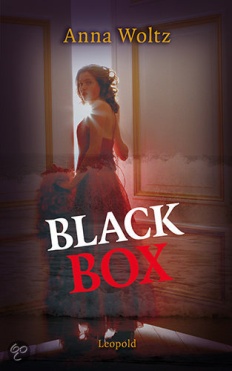 Black Box is het televisieprogramma waar heel Nederland voor thuisblijft. Zeven kinderen van tien tot zestien zitten opgesloten in een zwart huis vol camera's op de Pier in Scheveningen. Black Box duurt een maand en dat is genoeg om geschiedenis te maken. Zaterdagavond klaart het op en wordt het kouder. In het binnenland vriest het 's nachts, maar aan zee niet. Zondagmiddag- de middag waarop het allemaal begint- is het helder en zonnig. Krijsende zeemeeuwen vliegen boven de felgekleurde Pier en het strand, waarop honderden mensen dik ingepakt staan te wachten. Dicht bij de Pier staat een grote groep Ticketkinderen, met gigantische gele en hemelsblauwe handen van piepschuim om Franka mee uit te zaaien. Ze kennen haar niet persoonlijk, maar Franka is actief in de Ticket als webredacteur en haar Ticketscore is indrukwekkend.De trotse ouders van Inoek staan er ook: hun dochtertje is nog maar tien en toch doet ze mee aan Black Box en maakt ze kans op twee miljoen euro. Inoeks moeder heeft de afgelopen week koortsachtig nieuwe kleren en haarelastiekjes en armbanden en laarzen voor Inoek gekocht, en haar dochter geleerd hoe ze zich moet opmaken voor televisie. Ze knijpt haar man opgewonden in zijn arm. De twee grote broers van de elfjarige Abeltje houden een spandoek vast met www.boysundercover.nl. Ze zijn een tweeling van zeventien. Eigenlijk raar om in dienst te zijn van hun zes jaar jongere broertje, maar de site van Abeltje heeft al heel wat geld en vrouwen opgeleverd.De vrienden van de dertienjarige deelneemster Maria staan niet tussen de dagjesmensen. Ze hebben hun eigen stuk strand achter oranje politielinten. Zolang ze zich niet mengen met de vrolijke uitzwaaiers, mogen ze hun spandoeken vertonen en hun onverstaanbare liederen zingen.  'Black Box misbruikt kinderen' staat er op een spandoek.Dan wordt iedereen stil. Ook op het strand verstommen de gesprekken, houden de Ticketkinderen op met de lachen en stoppen de vrienden van Maria met zingen. Alleen de meeuwen blijven krijsen.Ze komen steeds dichterbij. De ronde cabines met hun twee insectenpoten  blinken in het felle zonlicht en het lawaai van de motoren wordt oorverdovend' Chopper One, ready to deliver Franka! Go!'Een bloedrode helikopter vliegt naar het zwarte huis en daalt langzaam op het dak neer. Een figuurtje springt uit de cabine en rent gebukt naar de trap die naar beneden leidt, het huis in. Dat moet de zestienjarige Franka zijn.De deelnemers worden afgeleverd van oud naar jong. Na de stoere Rasmus van vijftien komt Job, een mollige jongen met pukkels en donker haar dat plat op zijn hoofd ligt. Wanneer de dertienjarige Maria landt, zwellen de liederen op het strand aan.De volgende die landt is Nellie, per helikopter opgehaald uit 't Norretje, en daarna volgen Abeltje en Anoek....Rasmus rolt de dobbelstenen over tafel naar Franka, maar voordat die ze kan pakken, heeft Maria ze gegrepen.' Eerst een beslissing! Jullie krijgen ze pas terug als we een beslissing genomen hebben. Ik ga dit programma niet verliezen door een spel....''Klein kutkreng'. Franka is mooi als ze woedend is, met verhitte wangen en felle ogen. Ze staat op en loopt op Maria af. Ze is meer dan een hoofd groter dan het iele meisje.'Geef die dobbelstenen terug.''Nee', zegt Maria uitdagend. Ze houdt met haar handen met de stenen op de rug.Jamie, een medewerkster van het progamma, moet denken aan de ruzies die ze vroeger met haar broertje had. Woedend was je op elkaar, zo woedend dat je de ander pijn wilde doen, zo woedend dat praten niet hielp en nooit zo bevredigend kon zijn als fysieke pijn.'Geef ze terug!'Maria staat nu met haar rug tegen de muur. Franka komt steeds dichterbij en grijpt dan naar haar arm. Ze is sterker, en al vlug heeft ze de hand met de dobbelstenen te pakken. Met haar lange nagels wurmt ze de vingers open. Het jongere meisje verzet zich zwijgend- ook wanneer de nagels in haar vlees boren- maar Franka heeft de dobbelstenen snel te pakken. Meteen lijkt het andere meisje vergeten en draait ze zich triomfantelijk terug naar haar tegenspelers.Tranen staan Maria in de ogen, ze likt aan een schram op haar linkerhand. Ze zet een stap richting Franka. Ze haalt diep adem. Dan grijpt ze zich razendsnel vast in het lange blonde haar en gaat er met al haar gewicht aan hangen.'Ik haat je- ik haat jullie allemaal!'Franka krijst, en geeft meteen mee, ze zakt met Maria en al op de grond. Job en Rasmus springen op, verontwaardigd en opgewonden tegelijk.Jamie knijpt haar handen in elkaar. Dit is geen familieruzie. De kinderen zijn door het dolle heen. Achttien dagen zitten ze nu in een huis vol camera's en geen bordspel kan zoveel agressie opwekken als Monopoly. Juist omdat het zo lang duurt, en omdat het zo onpersoonlijk is- vol met geld en regels en zakelijke volwassenheid- is het na een paar uur allesbehalve onpersoonlijk. Jamie voelt de wijn klotsen in haar hoofd en kijkt om zich heen. Niemand doet iets.'Laat haar los!'roept Nellie.Maar Maria laat niet los. Haar magere handen hebben zich in het lange haar vastgeklauwd en laten niet meer los. Rasmus pakt haar bij haar armen vast en probeert haar weg te trekken, maar dan begint Franka nog harder te krijsen, want Maria laat niet los. Job kan het gekrijs niet meer aanhoren en geeft Maria een schop. Hij heeft Ticket Monopoly verloren. Hij geeft nog een schop. De twee meisjes liggen nu op de grond, maar Maria blijft trekken aan het blonde haar. Rasmus gaat ruw boven op haar zitten en drukt de handen met kapotgebeten nagels tegen de vloer, zodat ze in elk geval niet meer kan trekken. Franka blijft krijsen en nu gilt Maria ook.'Hou allemaal je kop!' Nellie begint te huilen en duwt haar handen tegen haar oren. ' Jullie doen elkaar pijn!'Ze kijkt radeloos om zich heen, recht in een camera.'Rijn! Doe dan wat!'Maar de redactie blijft doodstil zitten. Gonggrijp kan nauwelijks ademhalen van opwinding. Simone is heel bleek en klemt haar vingers om de gouden ketting. PC en Rijn zitten achter het control panel en kijken ingespannen naar de screens. Britt kan niet meer denken. Hier op het scherm wordt op een dierlijke manier gevochten waar zij niks mee heeft. Ze merkt op dat ze op dit moment liever ergens anders aan zou denken- is dat bloed wat ze ziet op het scherm? Bloedt Maria?Nellie kijkt zoekend om zich heen. Door de camera ziet Rijn het misschien een fractie van een seconde eerder: op de tafel ligt een schaar. Meteen een beeldvullende close-up van de schaar, en dan Nellie die langzaam de schaar oppakt.'Knip het af', roept ze. 'Knip Maria los, dan stopt dit.'Rasmus en Job drukken Maria op de grond terwijl Nellie met wilde halen Franka's haar afknipt. Ze heeft geen pijn en wil dat Maria meer pijn heeft.'We moeten ingrijpen', zegt Jamie. Maar de anderen geven geen antwoord.Op het scherm blijven de kinderen schoppen en stompen en krabben, ook nu Franka los is. Jamie ziet meer bloed.'Rijn!' zegt ze dringend.Hij steekt zijn hand afwerend op.En dan, voordat de anderen begrijpen wat er gebeurt, rent Jamie de regiekamer uit. De smalle gang door, en recht naar de dikke deuren van de sluis. Godzijdank heeft ze haar Black Box VIP-pas bij. Ze haalt het kaartje door de sleuf en toetst een code in. Haar vingers trillen. De deur gaat open.Ze zien haar binnenkomen op camera dertien. Opeens is de stilte in de regiekamer verbroken.'What the fok!' roept Gonggrijp. ' Die bitch is in het huis.' Hij staat woedend op. ' Jacob! Doe iets!''Het is al te laat', zegt Rijn. ' PC, wijd  shot van camera veertien.'Jamie komt hijgend de woonkamer binnen. Britt kijkt naar haar met grote ogen. Nu weet ze het opeens. Dit is geen rugbywedstrijd, maar een slachtpartij!'Hou daar allemaal mee op!' roept Jamie. Haar stem klinkt hard en hol, maar de kinderen horen haar niet. Zonder aarzeling stort ze zich in de vechtende groep, trekt Nellie weg, krijgt een stomp tegen haar kaak van Rasmus en dan is het opeens voorbij. Doodstil kijken de kinderen naar deze onbekende die plotseling hun huis is binnengedrongen.Job drukt de mouw van zijn trui tegen zijn neus, die bloedt. Franka komt overeind, kan haar evenwicht nauwelijks bewaren en heeft gelukkig de muur in haar rug. Er zit een veeg bloed op Franka's T-shirt dat bij de mouw gescheurd is, en haar blonde haar valt in grove happen op haar schouders. Drie schrammen van afgebeten nagels lopen over haar linkerwang. Nellie blijft op de grond zitten. Ze heeft haar armen stijf om haar knieën geslagen en verbergt haar gezicht. Rasmus staat wijdbeens, een beetje buiten adem, en kijkt neer op Maria.  Maria's rechterarm steekt in een onmogelijke bocht uit haar lichaam. Haar vettige haar is verward, en bedekt voor een deel haar opgezwollen, bloedend  gezicht. Ze ligt heel stil. Uit haar magere handen steken plukken blond haar.Drie venijnige piepjes doorbreken de stilte. Simone houdt haar mobiele telefoon tegen haar oor. ' Hallo, ik sta hier op de Pier in Scheveningen. We hebben een ambulance nodig.'A. Noteer in onderstaand kader de topische vragen.	B. Ga op zoek naar een antwoord in het tekstgedeelte 'In het huis'.Kies , aan de hand van wat je weet uit dit fragment, twee karaktereigenschappen van Maria  uit de lijst. Leg ook uit waarom.assertief- ad rem- melancholisch- passief- sociaal- meegaand- vleierig- kwistig- naïef -serieus- egoïstisch- vreemd-  wisselvallig………………………………………………………………………………………………………………………………………………………………………………………………………………………………………………………………………………………………………………………………………………………………………………………………………………………………………………………………………………………………………………………………Kies uit diezelfde lijst twee karaktereigenschappen voor Franka. Motiveer je keuze.……………………………………………………………………………………………………………………………………………………………………………………………………………………………………………………………………………………………………………………………………………………………………………………………………………………………………………………………………………………………………………………………… Op welke manier is de vechtpartij ontstaan? Geef twee verklaringen.…………………………………………………………………………………………………………………………………………………………………………………………………………………………………………………………………………………………………………………………………………………………………………………………............................................................................................................................................................................................................................……A. Waar plaats je Maria en Franka in onderstaand schema?B. Wie vult de resterende rol in?Welk personage ondergaat in het tekstgedeelte een evolutie en wordt hierdoor een vol karakter? Verklaar je antwoord.……………………………………………………………………………………………………………………………………………………………………………………………………………………………………………………………………………………………………………………………………………………………………………………………………………………………………………………………………………………………………………………………… In welk(e) personage(s) schuilt er een vlak karakter? Staaf je antwoord met een voorbeeld.………………………………………………………………………………………………………………………………………………………………………………………………………………………………………………………………………………………………………………………………………………………………………………………………A. Vul aan: ' .............................................. vervult de rol van deus ex   	machina.'B. Pas de eigenschappen van de deus ex machina toe op het fragment.………………………………………………………………………………………………………………………………………………………………………………………………………………………………………………………………………………………………………………………………………………………………………………………………………………………………………………………………………………………………………………………………………………………………………………………………………………………………………………………………………………………………………………………………………………………………………………………………………………………………………………………………………………………………………………………………………………………………………………………………………………………………………………………………TOPISCHE VRAAGANTWOORD‘PERSONAGES’ROL IN HET VERHAALSYNONIEMnevenfiguurantagonistprotagonist